JĘZYK ANGIELSKI – MLO – KLASA 3 SEMESTR 6 – 10.04.2021 - BiałystokTemat: Zdrowie. Nauka i technika. Poniżej załączam ćwiczenia do wykonania na zajęcia. Proszę spróbować wykonać wszystkie zadania z wyjątkiem tych na słuchanie (listening) oraz mówienie (speaking). Wykonamy je wspólnie na zajęciach zdalnych.Treści do opanowania na zajęciach:- słownictwo związane ze zdrowiem (nazwy chorób, objawy, itd.)- opisywanie swojego samopoczucia i objawów choroby- udzielanie rady w odniesieniu do podanych objawów- mowa zależna- wypowiadanie się na temat  nauki i techniki z wykorzystaniem podanego słownictwaPrzed przystąpieniem do wykonywania ćwiczeń gramatycznych odsyłam do poniższych filmów tłumaczących kwestię stopniowania przymiotników i przysłówków w języku angielskim:https://www.youtube.com/watch?v=wM0zwX_GEF8https://www.youtube.com/watch?v=E84oLaMbuSwGood luck! mgr Aleksandra Powroźnik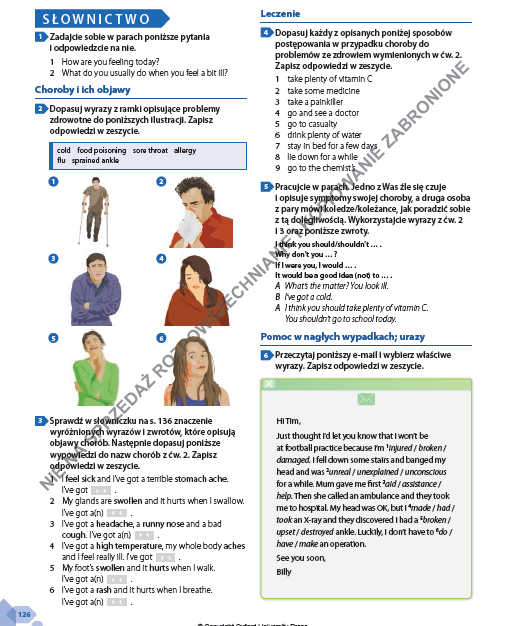 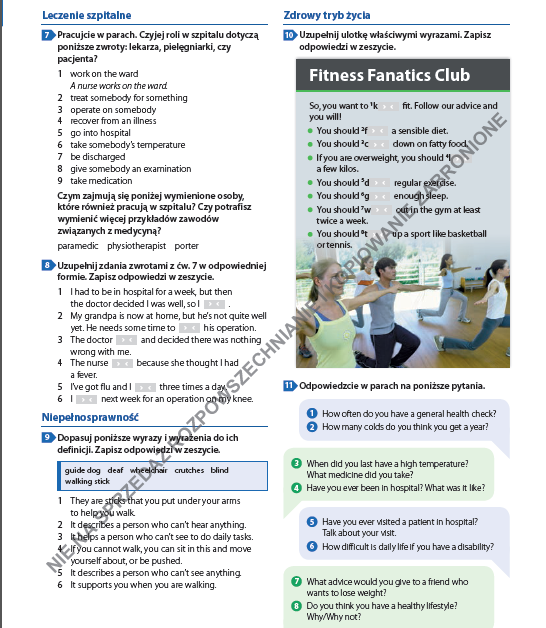 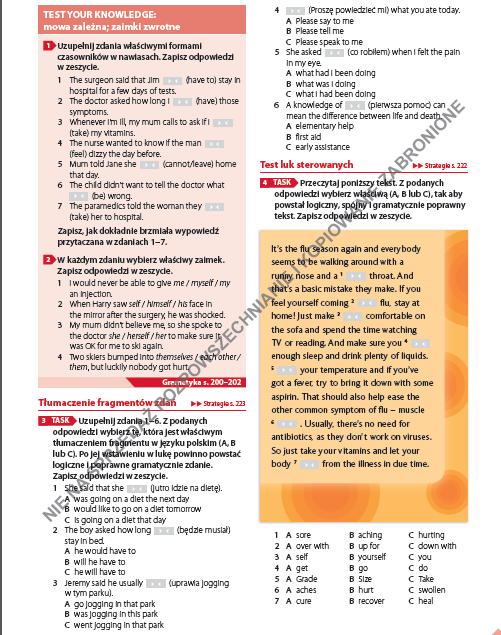 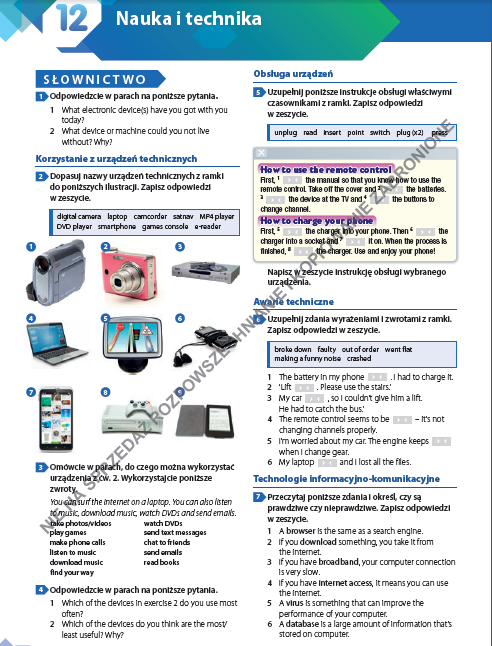 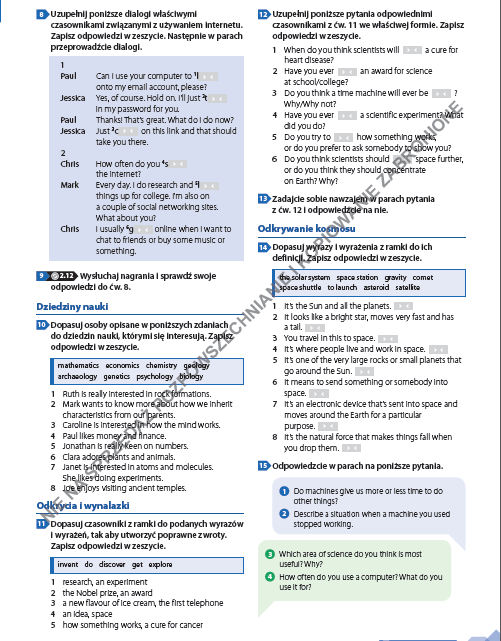 